URZĄD GMINY OSIELSKO ul. Szosa Gdańska 55A, 86-031 Osielsko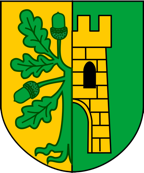 tel. 52 324 18 00; fax. 52 324 18 03; e-mail: gmina@osielsko.pl; www.osielsko.plOsielsko, dnia 28 grudnia 2023 r. OŚ.6220.1.2023DECYZJA o środowiskowych uwarunkowaniach	Na podstawie art. 104 ustawy z dnia 14 czerwca 1960 r. Kodeks postępowania administracyjnego (t.j. Dz. U. z 2023 r., poz. 775 ze zm.), art. 71 ust. 2 pkt 2, art. 72 ust. 1 pkt 10, art. 75 ust. 1 pkt 4 oraz art. 84 ustawy z dnia 3 października 2008 r. o udostępnianiu informacji o środowisku i jego ochronie, udziale społeczeństwa w ochronie środowiska oraz
o ocenach oddziaływania na środowisko (t.j. Dz. U. z 2023 r., poz. 1094 ze zm.),  w związku
z § 3 ust. 1 pkt 62 rozporządzenia Rady Ministrów z dnia 10 września 2019 r. w sprawie przedsięwzięć mogących znacząco oddziaływać na środowisko (Dz. U. z 2019 r., poz. 1839 ze zm.), po rozpatrzeniu wniosku z dnia 13 lutego 2023 r. (data wpływu do Urzędu Gminy Osielsko: 15 lutego 2023 r.) uzupełnionego pismem z dnia 13 lutego 2023 r. (data wpływu do Urzędu Gminy Osielsko: 7 marca 2023 r.) Gminy Osielsko reprezentowanej przez pełnomocnika Pana Michała Sucheckiego – Biuro Projektowe ESPEJA w sprawie wydania decyzji o środowiskowych uwarunkowaniach dla przedsięwzięcia pn. ,,Budowa układu ulic na terenie inwestycyjnym pomiędzy ul. Kąty a ul. Schmidta w Żołędowie”,po zasięgnięciu opinii:Państwowego Powiatowego Inspektora Sanitarnego w Bydgoszczy –  znak: NNZ.9022.2.21.2023 z dnia 16 marca 2023 r. (data wpływu do Urzędu Gminy Osielsko: 22 marca 2023 r.)Regionalnego Dyrektora Ochrony Środowiska w Bydgoszczy – znak: WOO.4220.231.2023.OD.6 z dnia 21 listopada 2023 r.                                                                     (data wpływu do Urzędu Gminy Osielsko: 21 listopada 2023 r.)Państwowego Gospodarstwa Wodnego Wody Polskie             Dyrektora Zarządu Zlewni w ChojnicachGD.ZZŚ.1.4901.62.2023.SJ z dnia 27 marca 2023 r.                                                                             (data wpływu do Urzędu Gminy Osielsko: 30 marca 2023 r.)orzekamstwierdzić, że dla przedsięwzięcia pn. ,, Budowa układu ulic na terenie inwestycyjnym pomiędzy ul. Kąty a ul. Schmidta w Żołędowie”, nie istnieje konieczność przeprowadzenia oceny oddziaływania na środowisko. wskazać, na podstawie art. 84 ust. 1a ustawy o udostępnianiu informacji
o środowisku i jego ochronie, udziale społeczeństwa w ochronie środowiska oraz o ocenach oddziaływania na środowisko (dalej zwanej uouioś) następujące warunki i wymagania:Istotne warunki korzystania ze środowiska w fazie realizacji i eksploatacji
lub użytkowania przedsięwzięcia, ze szczególnym uwzględnieniem konieczności ochrony cennych wartości przyrodniczych, zasobów naturalnych i zabytków 
oraz ograniczenia uciążliwości dla terenów sąsiednich:W celu minimalizacji i ograniczenia oddziaływań związanych z emisją hałasu, wibracji i zanieczyszczeń do powietrza, prace budowlane prowadzić wyłącznie w porze dziennej, tj. w godzinach 6:00–22:00.Celem zabezpieczenia gruntu oraz wód podziemnych i powierzchniowych przed zanieczyszczeniem substancjami ropopochodnymi, podczas realizacji inwestycji, używać wyłącznie sprawnego sprzętu w celu uniknięcia wycieku substancji ropopochodnych do środowiska gruntowo-wodnego i monitorować ewentualne wycieki substancji ropopochodnych, które mogą powstać w wyniku awarii oraz zapewnić dostępność sorbentów do neutralizacji substancji szkodliwych, w tym ropopochodnych ze sprzętu lub pojazdów. W przypadku wycieku substancji niebezpiecznych, zanieczyszczony grunt lub zużyty sorbent zebrać i przekazać uprawnionym odbiorcom odpadów.Stosować gotowe mieszanki bitumiczne, wytwarzane w wytwórniach poza miejscem zamierzenia.W celu ograniczenia emisji pyłów na etapie prac realizacyjnych zraszać teren budowy wodą, celem ograniczenia wtórnego pylenia w okresie niekorzystnych warunków meteorologicznych (długotrwały brak opadów i wiatr).Zaplecze budowy oraz miejsca składowania materiałów budowlanych lub postoju pojazdów i maszyn zorganizować na terenie utwardzonym lub posiadającym szczelną nawierzchnię, poza terenami chronionymi akustycznie oraz poza zasięgiem rzutu koron drzew.Wycinkę drzew i krzewów kolidujących z realizacją planowanego przedsięwzięcia prowadzić poza okresem lęgowym ptaków, przypadającym od 1 marca do 31 sierpnia. lub w dowolnym terminie, po potwierdzeniu maksymalnie na 2 dni przed wycinką przez specjalistę ornitologa braku aktywnych lęgów ptaków w ich obrębie.Z uwagi na wycinkę drzew i krzewów zapewnić wykonanie nasadzeń zastępczych
w ilości odpowiadającej skali wycinki (1:1 za każde wycięte drzewo o obwodzie do 100 cm, w skali minimum 2:1 za każde wycięte drzewo, którego obwód przekracza 100 cm), uwzględniając warunki siedliskowe w miejscu wykonania ww. nasadzeń i wymagania ekologiczne stosowanych do nasadzeń gatunków oraz preferując gatunki rodzime. Nasadzenia wykonać na terenie gminy Osielsko.Prowadzić monitoring udatności wprowadzonych nasadzeń drzew i krzewów przez okres co najmniej 10 lat oraz w razie potrzeby dokonywać nasadzeń uzupełniających, w miejscach obumarłych sadzonek, zapewniając trwałość wykonanych nasadzeń.
W przypadku stosowania palików i taśm stabilizujących sadzonki, usunąć je niezwłocznie po przyjęciu się sadzonki i ustabilizowaniu drzewa, celem wyeliminowania zagrożenia wrastania taśm w pień oraz pochylania drzew przez paliki.Zadrzewienia pozostające w zasięgu prac i niepodlegające usunięciu zabezpieczyć na czas prowadzenia robót przed przypadkowym uszkodzeniem, np. poprzez:odeskowanie pni drzew,wygrodzenie obszaru występowania krzewów,zastosowanie mat ograniczających transpirację oraz prowadzenie wykopów w ich sąsiedztwie krótkimi odcinkami, ograniczając czas otwarcia wykopów, w celu ochrony bryły korzeniowej przed przesuszeniem,prowadzenie prac w bezpośrednim sąsiedztwie systemów korzeniowych drzew
i krzewów w sposób ręczny, o ile pozwala na to technologia prac. Powstałe ewentualne uszkodzenia mechaniczne pni i korzeni zabezpieczyć preparatem grzybobójczym.Każdorazowo przed podjęciem prac w obrębie wykopów dokonać kontroli obecności zwierząt w ich obrębie. W przypadku obecności fauny, zwierzę lub zwierzęta odłowić, a następnie przenieść poza obszar robót, do siedliska zapewniającego możliwość dalszej wędrówki. Zabezpieczyć także skarpy poprzez ich łagodzenia, w przypadku braku takiej możliwości zastosować pochylnię z desek na czas przerw w budowie, w celu umożliwienia opuszczenia pułapki ekologicznej przez zwierzęta.Wykonać przepust o minimalnej średnicy 600 mm w miejscu krzyżowania się projektowanej drogi z ciekiem/rowem melioracyjnym. W obrębie ww. przepustu zamontować półkę przełazową o minimalnej szerokości 30 cm.Ewentualne oświetlenie terenu zamierzenia wykonać z wykorzystaniem źródła światła o niskiej emisji promieniowania UV (np. LED) oraz lampami skierowanymi w dół.Zestawienie drzew i krzewów ustalonych do usunięcia:Plac budowy, jego zaplecze oraz bazę magazynowo-sprzętową zlokalizować na uszczelnionym podłożu aby zabezpieczyć przed zanieczyszczeniami środowisko gruntowo-wodne.Wszelkie naprawy maszyn i pojazdów, wymiana smarów oraz cieczy hydraulicznych związanych z ich funkcjonowaniem oraz tankowanie sprzętu powinno odbywać tylko w wyznaczonych miejscach.Teren przedsięwzięcia wyposażyć w niezbędną ilość pojemników do gromadzenia odpadów oraz zapewnić ich sukcesywny wywóz; zakazuje się przetrzymywania odpadów w miejscu prowadzonych prac ziemnych.Na etapie budowy zapewnić pracownikom zaplecze sanitarne; przenośne toalety ze szczelnym zbiornikiem z wywożeniem nieczystości przez wyspecjalizowaną firmę.W przypadku wykonania urządzeń wodnych oraz odprowadzania do nich wód opadowych i roztopowych konieczne jest uzyskanie odpowiedniej zgody wodnoprawnej, zgodnie z art. 35 ust. 3 pkt 7 i art. 389 pkt 6 i 9 ustawy z dnia 20 lipca 2017 r. Prawo wodne (t.j. Dz. U. z 2023 r. poz. 1478 ze zm., dalej jako: ustawa Prawo wodne).W przypadku konieczności odprowadzania wód z wykopów budowlanych należy dokonać zgłoszenia wodnoprawnego, zgodnie z ustawą Prawo wodne.Prace ziemne prowadzić w sposób, który uniemożliwi zmianę stosunków wodnych na terenach sąsiadujących z przedsięwzięciem i niestanowiących zagrożenia dla wód powierzchniowych i podziemnych oraz nieskutkujących skażeniem gruntu.Inwestor zobowiązany jest do uzyskania odpowiedniego pozwolenia wodnoprawnego na wykonanie, rozbudowę, nadbudowę, przebudowę, rozbiórkę lub likwidację urządzeń wodnych, zgodnie z art. 388 ust. 1, art. 389 pkt 6 w związku z art. 17 ust. 1 pkt 3 i 4 ustawy Prawo wodne.UzasadnienieProcedura oddziaływania na środowisko została wszczęta w związku z wnioskiem
z dnia 13 lutego 2023 r. (data wpływu do Urzędu Gminy Osielsko: 15 lutego 2023 r.) uzupełnionego pismem z dnia 13 lutego 2023 r. (data wpływu do Urzędu Gminy Osielsko: 7 marca 2023 r.) Gminy Osielsko reprezentowany przez pełnomocnika w sprawie wydania decyzji o środowiskowych uwarunkowaniach dla przedsięwzięcia pn. ,, Budowa układu ulic na terenie inwestycyjnym pomiędzy ul. Kąty a ul. Schmidta w Żołędowie”.Przedmiotowe przedsięwzięcie polegać będzie na budowie układu ulic na terenie inwestycyjnym pomiędzy ul. Kąty a ul. Schmidta w Żołędowie o długości ok. 1293 m.Na wstępie organ prowadzący postępowanie ustalił strony postępowania w sprawie wydania niniejszej decyzji. Zgodnie z art. 28 Kodeksu postepowania administracyjnego  „stroną jest każdy, czyjego interesu prawnego lub obowiązku dotyczy postępowanie albo kto żąda czynności organu ze względu na swój interes prawny lub obowiązek”, jednakże
w konkretnej sprawie należy stosować odpowiedni przepis prawa materialnego. W sprawach dotyczących wydania decyzji tzw. środowiskowej, w celu ustalenia stron postępowania, oprócz art. 28 Kodeksu postepowania administracyjnego zastosowany został art. 74 ust. 3a uouioś. Ponieważ w analizowanej sprawie zadeklarowano, że nie zostaną przekroczone standardy jakości środowiska oraz że nie wystąpi ograniczenie w zagospodarowaniu nieruchomości zgodnie z przeznaczeniem, kręgiem stron postępowania stali się właściciele działek położonych na terenie, na którym będzie realizowane przedsięwzięcie (w granicy obszaru objętego wnioskiem i opracowaniem) oraz na obszarze znajdującym się w odległości 100 m od granic tego terenu (w granicy obszaru objętego opracowaniem). Ponadto ustalono, że w postępowaniu dotyczącym wydania decyzji o środowiskowych uwarunkowaniach liczba stron przekracza 10. W związku z tym działając na podstawie art. 74 ust. 3 uouioś, w toku postępowania Wójt Gminy Osielsko zawiadomił strony o decyzjach i innych czynnościach organu administracji publicznej w formie publicznego obwieszczenia. Zgodnie z art. 49 Kodeksu postępowania administracyjnego, w przypadku gdy przepis szczególny, w tym przypadku art. 74 ust. 3 uouioś tak stanowi, zawiadomienie stron o decyzjach i innych czynnościach organu administracji publicznej może nastąpić w formie publicznego obwieszczenia, w innej formie publicznego ogłoszenia zwyczajowo przyjętej w danej miejscowości lub udostępnienie pisma w Biuletynie Informacji Publicznej na stronie podmiotowej właściwego organu administracji publicznej. Zawiadomienie uważa się za dokonane po upływie czternastu dni od dnia, w którym nastąpiło publiczne obwieszczenie, inne publiczne ogłoszenie lub udostepnienie pisma z Biuletynie Informacji Publicznej. Dla dopuszczalności zawiadomienia stron w sposób określony w art. 49 § 1 Kodeksu postepowania administracyjnego nie jest konieczne uprzedzanie o tym wszystkich stron. Oznacza to, że strona nie musi być wcześniej powiadomiona pisemnie o sposobie zawiadomienia poprzez obwieszczeniePo zapoznaniu się z załączoną do wniosku Kartą informacyjna przedsięwzięcia , zwana dalej Kip (uzup. w dniach 31 sierpnia, 5 października oraz 8 listopada 2023 r.), stwierdzono, że jest to przedsięwzięcie mogące potencjalnie znacząco oddziaływać na środowisko, wymienione
w § 3 ust. 1 pkt 62 rozporządzenia Rady Ministrów z dnia 10 września 2019 r. w sprawie przedsięwzięć mogących znacząco oddziaływać na środowisko (Dz. U. z 2019 r., poz. 1839 ze zm.), tj.: „drogi o nawierzchni twardej o całkowitej długości przedsięwzięcia powyżej 1 km inne niż wymienione w § 2 ust. 1 pkt 31 i 32 lub obiekty mostowe w ciągu drogi o nawierzchni twardej, z wyłączeniem przebudowy dróg lub obiektów mostowych, służących do obsługi stacji elektroenergetycznych i zlokalizowanych poza obszarami objętymi formami ochrony przyrody, o których mowa w art. 6 ust. 1 pkt 1-5, 8 i 9 ustawy z dnia 16 kwietnia 2004 r. o ochronie przyrody”, ponieważ długość przebudowywanej drogi wynosi około ok. 1293 m.Wójt Gminy Osielsko obwieszczeniem z dnia 8 marca 2023 r. znak: OŚ.6220.1.2023 zawiadomił strony o wszczęciu postępowania w przedmiotowej sprawie. Pismem z dnia 8 marca 2023 r. znak: OŚ.6220.1.2023 Wójt Gminy Osielsko zwrócił się do Państwowego Powiatowego Inspektora Sanitarnego w Bydgoszczy, Regionalnego Dyrektora Ochrony Środowiska w Bydgoszczy oraz Dyrektora Zarządu Zlewni w Chojnicach z prośbą o wydanie opinii co do potrzeby przeprowadzenia oceny oddziaływania przedsięwzięcia na środowisko, a w przypadku stwierdzenia takiej potrzeby – co do zakresu raportu o oddziaływaniu przedsięwzięcia na środowisko. Ww. organy opiniujące odrębnymi pismami wyraziły opinię, że dla planowanego przedsięwzięcia nie zachodzi konieczność przeprowadzenia oceny oddziaływania przedsięwzięcia na środowisko. 	Państwowy Powiatowy Inspektor Sanitarny w Bydgoszczy pismem z dnia 16 marca 2023 r. (data wpływu do Urzędu Gminy Osielsko: 22 marca 2023 r.) znak: NNZ.9022.2.21.2023wyraził opinię, że dla powyższej inwestycji nie istnieje konieczność przeprowadzenia oceny oddziaływania na środowisko.Regionalny Dyrektor Ochrony Środowiska w Bydgoszczy postanowieniem z dnia 21 listopada 2023 r. (data wpływu do Urzędu Gminy Osielsko: 21 listopada 2023 r.) znak: WOO.4220.231.2023.OD.6 wyraził opinię, że dla przedsięwzięcia ,, Budowa układu ulic na terenie inwestycyjnym pomiędzy ul. Kąty a ul. Schmidta w Żołędowie”, nie istnieje konieczność przeprowadzenia oceny oddziaływania przedsięwzięcia na środowisko, natomiast wskazał istotne warunki korzystania ze środowiska w fazie realizacji i eksploatacji lub użytkowania przedsięwzięcia oraz wymagania dotyczące ochrony środowiska, ze szczególnym uwzględnieniem konieczności ochrony cennych wartości przyrodniczych, zasobów naturalnych i zabytków oraz ograniczenia uciążliwości dla terenów sąsiednich:W celu minimalizacji i ograniczenia oddziaływań związanych z emisją hałasu, wibracji i zanieczyszczeń do powietrza, prace budowlane prowadzić wyłącznie w porze dziennej, tj. w godzinach 6:00–22:00.Celem zabezpieczenia gruntu oraz wód podziemnych i powierzchniowych przed zanieczyszczeniem substancjami ropopochodnymi, podczas realizacji inwestycji, używać wyłącznie sprawnego sprzętu i monitorować ewentualne wycieki substancji ropopochodnych, które mogą powstać w wyniku awarii oraz zapewnić dostępność sorbentów. W przypadku wycieku substancji niebezpiecznych, zanieczyszczony grunt lub zużyty sorbent zebrać i przekazać uprawnionym odbiorcom odpadów.Stosować gotowe mieszanki bitumiczne, wytwarzane w wytwórniach poza miejscem zamierzenia.W celu ograniczenia emisji pyłów na etapie prac realizacyjnych zraszać teren budowy wodą, celem ograniczenia wtórnego pylenia w okresie niekorzystnych warunków meteorologicznych (długotrwały brak opadów i wiatr).Zaplecze budowy oraz miejsca składowania materiałów budowlanych lub postoju pojazdów i maszyn zorganizować na terenie utwardzonym lub posiadającym szczelną nawierzchnię, poza terenami chronionymi akustycznie oraz poza zasięgiem rzutu koron drzew.Wycinkę drzew i krzewów kolidujących z realizacją planowanego przedsięwzięcia prowadzić poza okresem lęgowym ptaków, przypadającym od 1 marca do 31 sierpnia. lub w dowolnym terminie, po potwierdzeniu maksymalnie na 2 dni przed wycinką przez specjalistę ornitologa braku aktywnych lęgów ptaków w ich obrębie.Z uwagi na wycinkę drzew i krzewów zapewnić wykonanie nasadzeń zastępczych
w ilości odpowiadającej skali wycinki (1:1 za każde wycięte drzewo o obwodzie do 100 cm, w skali minimum 2:1 za każde wycięte drzewo, którego obwód przekracza 100 cm), uwzględniając warunki siedliskowe w miejscu wykonania ww. nasadzeń i wymagania ekologiczne stosowanych do nasadzeń gatunków oraz preferując gatunki rodzime. Nasadzenia wykonać na terenie gminy Osielsko.Prowadzić monitoring udatności wprowadzonych nasadzeń drzew i krzewów przez okres co najmniej 10 lat oraz w razie potrzeby dokonywać nasadzeń uzupełniających, w miejscach obumarłych sadzonek, zapewniając trwałość wykonanych nasadzeń.
W przypadku stosowania palików i taśm stabilizujących sadzonki, usunąć je niezwłocznie po przyjęciu się sadzonki i ustabilizowaniu drzewa, celem wyeliminowania zagrożenia wrastania taśm w pień oraz pochylania drzew przez paliki.Zadrzewienia pozostające w zasięgu prac i niepodlegające usunięciu zabezpieczyć na czas prowadzenia robót przed przypadkowym uszkodzeniem, np. poprzez:odeskowanie pni drzew,wygrodzenie obszaru występowania krzewów,zastosowanie mat ograniczających transpirację oraz prowadzenie wykopów w ich sąsiedztwie krótkimi odcinkami, ograniczając czas otwarcia wykopów, w celu ochrony bryły korzeniowej przed przesuszeniem,prowadzenie prac w bezpośrednim sąsiedztwie systemów korzeniowych drzew
i krzewów w sposób ręczny, o ile pozwala na to technologia prac. Powstałe ewentualne uszkodzenia mechaniczne pni i korzeni zabezpieczyć preparatem grzybobójczym.Każdorazowo przed podjęciem prac w obrębie wykopów dokonać kontroli obecności zwierząt w ich obrębie. W przypadku obecności fauny, zwierzę lub zwierzęta odłowić, a następnie przenieść poza obszar robót, do siedliska zapewniającego możliwość dalszej wędrówki. Zabezpieczyć także skarpy poprzez ich łagodzenia, w przypadku braku takiej możliwości zastosować pochylnię z desek na czas przerw w budowie, w celu umożliwienia opuszczenia pułapki ekologicznej przez zwierzęta.Wykonać przepust o minimalnej średnicy 600 mm w miejscu krzyżowania się projektowanej drogi z ciekiem/rowem melioracyjnym. W obrębie ww. przepustu zamontować półkę przełazową o minimalnej szerokości 30 cm.Ewentualne oświetlenie terenu zamierzenia wykonać z wykorzystaniem źródła światła o niskiej emisji promieniowania UV (np. LED) oraz lampami skierowanymi w dół.Zestawienie drzew i krzewów ustalonych do usunięcia:	Dyrektor Zarządu Zlewni w Chojnicach reprezentujący Państwowe Gospodarstwo Wodne Wody Polskie pismem z dnia  27 marca 2023 r. (data wpływu do Urzędu Gminy Osielsko: 30 marca 2023 r.) znak: GD.ZZŚ.1.4901.62.2023.SJ nie stwierdził potrzeby przeprowadzenia oceny oddziaływania ww. przedsięwzięcia na stan zasobów wodnych
i zagrożenie osiągnięcia przez nie celów środowiskowych oraz wskazał na konieczność uwzględnienia w decyzji o środowiskowych uwarunkowaniach warunków i wymagań:Plac budowy, jego zaplecze oraz bazę magazynowo-sprzętową zlokalizować na uszczelnionym podłożu aby zabezpieczyć przed zanieczyszczeniami środowisko gruntowo-wodne.Wszelkie naprawy maszyn i pojazdów, wymiana smarów oraz cieczy hydraulicznych związanych z ich funkcjonowaniem oraz tankowanie sprzętu powinno odbywać tylko w wyznaczonych miejscach.Należy używać tylko sprawnego technicznie sprzętu w celu uniknięcia wycieku substancji ropopochodnych do środowiska gruntowo-wodnego.Wyposażyć plac budowy w sorbenty do neutralizacji substancji szkodliwych, w tym ropopochodnych ze sprzętu lub pojazdów.Teren przedsięwzięcia wyposażyć w niezbędną ilość pojemników do gromadzenia odpadów oraz zapewnić ich sukcesywny wywóz; zakazuje się przetrzymywania odpadów w miejscu prowadzonych prac ziemnych.Na etapie budowy zapewnić pracownikom zaplecze sanitarne; przenośne toalety ze szczelnym zbiornikiem z wywożeniem nieczystości przez wyspecjalizowaną firmę.W przypadku wykonania urządzeń wodnych oraz odprowadzania do nich wód opadowych i roztopowych konieczne jest uzyskanie odpowiedniej zgody wodnoprawnej, zgodnie z art. 35 ust. 3 pkt 7 i art. 389 pkt 6 i 9 ustawy z dnia 20 lipca 2017 r. Prawo wodne (t.j. Dz. U. z 2023 r. poz. 1478 ze zm., dalej jako: ustawa Prawo wodne).W przypadku konieczności odprowadzania wód z wykopów budowlanych należy dokonać zgłoszenia wodnoprawnego, zgodnie z ustawą Prawo wodne.Prace ziemne prowadzić w sposób, który uniemożliwi zmianę stosunków wodnych na terenach sąsiadujących z przedsięwzięciem i niestanowiących zagrożenia dla wód powierzchniowych i podziemnych oraz nieskutkujących skażeniem gruntu.Inwestor zobowiązany jest do uzyskania odpowiedniego pozwolenia wodnoprawnego na wykonanie, rozbudowę, nadbudowę, przebudowę, rozbiórkę lub likwidację urządzeń wodnych, zgodnie z art. 388 ust. 1, art. 389 pkt 6 w związku z art. 17 ust. 1 pkt 3 i 4 ustawy Prawo wodne.Pismem z dnia 6 października 2023 r. znak: OŚ.6220.1.2023 Wójt Gminy Osielsko zwrócił się do Państwowego Powiatowego Inspektora Sanitarnego w Bydgoszczy, oraz Dyrektora Zarządu Zlewni w Chojnicach z prośbą o ponowne przeanalizowanie uzupełnienia do Karty informacyjnej przedsięwzięcia, które zostało złożone przez pełnomocnika
w związku z wezwaniem Regionalnego Dyrektora Ochrony Środowiska w Bydgoszczy oraz wydanie opinii co do potrzeby przeprowadzenia oceny oddziaływania przedsięwzięcia na środowisko, a w przypadku stwierdzenia takiej potrzeby – co do zakresu raportu
o oddziaływaniu przedsięwzięcia na środowisko.Dyrektor Zarządu Zlewni w Chojnicach reprezentujący Państwowe Gospodarstwo Wodne Wody Polskie pismem z dnia  18 października 2023 r. (data wpływu do Urzędu Gminy Osielsko: 23 października 2023 r.) znak: GD.ZZŚ.1.4901.62.1.2023.SJ stwierdził, że nie ma podstaw do zmiany opinii wyrażonej w piśmie z dnia 22 marca 2023 r. (data wpływu do Urzędu Gminy Osielsko: 30 marca 2023 r.) znak: GD.ZZŚ.1.4901.62.2023.SJ.Państwowy Powiatowy Inspektor Sanitarny w Bydgoszczy pismem z dnia 24 października 2023 r. (data wpływu do Urzędu Gminy Osielsko: 27 października 2023 r.) znak: NNZ.9022.2.21.2023 wyraził opinię, że dla powyższej inwestycji nie istnieje konieczność przeprowadzenia oceny oddziaływania na środowisko.Pismem z dnia 10 listopada 2023 r. znak: OŚ.6220.1.2023 Wójt Gminy Osielsko zwrócił się do Państwowego Powiatowego Inspektora Sanitarnego w Bydgoszczy, oraz Dyrektora Zarządu Zlewni w Chojnicach z prośbą o ponowne przeanalizowanie uzupełnienia do Karty informacyjnej przedsięwzięcia, które zostało złożone przez pełnomocnika
w związku z wezwaniem Regionalnego Dyrektora Ochrony Środowiska w Bydgoszczy oraz wydanie opinii co do potrzeby przeprowadzenia oceny oddziaływania przedsięwzięcia na środowisko, a w przypadku stwierdzenia takiej potrzeby – co do zakresu raportu
o oddziaływaniu przedsięwzięcia na środowisko.Dyrektor Zarządu Zlewni w Chojnicach reprezentujący Państwowe Gospodarstwo Wodne Wody Polskie pismem z dnia  17 listopada 2023 r. (data wpływu do Urzędu Gminy Osielsko: 23 listopada 2023 r.) znak: GD.ZZŚ.1.4901.62.2.2023.SJ stwierdził, że nie ma podstaw do zmiany opinii wyrażonej w piśmie z dnia 22 marca 2023 r. (data wpływu do Urzędu Gminy Osielsko: 30 marca 2023 r.) znak: GD.ZZŚ.1.4901.62.2023.SJ.Państwowy Powiatowy Inspektor Sanitarny w Bydgoszczy pismem z dnia 24 listopada 2023 r. (data wpływu do Urzędu Gminy Osielsko: 9 listopada 2023 r.) znak: NNZ.9022.2.21.2023 wyraził opinię, że podtrzymuje swoje stanowisko zawarta w opinii z dnia 24 października 2023 r. (data wpływu do Urzędu Gminy Osielsko: 27 października 2023 r.) znak: NNZ.9022.2.21.2023, że dla powyższej inwestycji nie istnieje konieczność przeprowadzenia oceny oddziaływania na środowisko.	Wójt Gminy Osielsko obwieszczeniem z dnia 29 listopada 2023 r. znak: OŚ.6220.1.2023 zawiadomił strony o możliwości wglądu do materiałów sprawy
w postępowaniu administracyjnym w sprawie wydania decyzji o środowiskowych uwarunkowaniach dla przedsięwzięcia ,,Budowa układu ulic na terenie inwestycyjnym pomiędzy ul. Kąty a ul. Schmidta w Żołędowie”.Strony postępowania w terminie 7 dni od dnia uznania obwieszczenia jako dokonane nie wypowiedziały się co do zebranych dowodów i materiałów oraz nie zgłosili żądań.Odstąpiono od oceny zgodności przedmiotowego zamierzenia z ustaleniami miejscowego planu zagospodarowania przestrzennego, z uwagi na to że, analizowana inwestycja dotyczy przebudowy drogi publicznej, która w myśl art. 80 ust. 2a uouioś nie wymaga stwierdzenia zgodności lokalizacji przedsięwzięcia z ustaleniami ww. planu, jeżeli został
on uchwalony.W odniesieniu do uwarunkowań wymienionych w art. 63 ust. 1 uouioś, tutejszy Organ przeanalizował rodzaj i charakter planowanej inwestycji oraz jej usytuowanie zważywszy
na możliwe zagrożenia dla środowiska, jak również rodzaj i skalę możliwego oddziaływania.Przedsięwzięcie polegać będzie na budowie układu ulic na terenie inwestycyjnym pomiędzy ul. Kąty a ul. Schmidta w Żołędowie, o długości ok. 1293 m. Zamierzenie realizowane będzie w centralnej części gminy Osielsko. Inwestorem przedsięwzięcia jest Gmina Osielsko.Zakres zadania obejmuje m.in.:– wykonanie konstrukcji nawierzchni jezdni z mieszanki mineralno-asfaltowej,– wykonanie zjazdów publicznych z betonowej kostki brukowej, – wykonanie ciągu pieszo-rowerowego z mieszanki mineralno-asfaltowej,– wykonanie rond o parametrach ronda małego,– wykonanie chodnika z betonowej kostki brukowej, – wykonanie miejsc postojowych z betonowej kostki brukowej,– wykonanie poboczy z kruszywa łamanego,– wykonanie terenów zieleni, – ułożenie krawężników, oporników, obrzeży betonowych, – wykonanie kanalizacji deszczowej, oświetlenia ulicznego i kanału technologicznego, – przebudowa sieci energetycznej niskiego i średniego napięcia,– wykonanie rowów przydrożnych wraz z przepustami, – wykonanie oznakowania pionowego i poziomego, – wykonanie wycinki drzew.Celem zadania jest poprawa układu komunikacyjnego. Zakładany efekt to osiągnięcie poniższych korzyści ogólnospołecznych, które nastąpią po zrealizowaniu inwestycji:– poprawa stanu bezpieczeństwa ruchu kołowego i pieszego,– poprawa parametrów drogi (zapewnienie lepszej widoczności i płynności jazdy),– poprawa komfortu jazdy podróżujących,   poprawa warunków życia mieszkańców.Ze względu na brak istniejącej drogi, konieczna jest budowa drogi w celu dostosowania planowanego zagospodarowania terenu, jako tereny pod zabudowę usługowo–przemysłową. Przewiduje się wykonanie budowy (dostosowanej do już wymaganych obciążeń) nowej nawierzchni asfaltowej oraz poboczy i zjazdów na posesje.Dane dotyczące projektowanej ulicy:– kategoria ruchu KR3,– klasa drogi: L,– kategoria drogi: gminna, – nośność 100 kN/oś, – prędkość projektowa: 40 km/h, – przekrój poprzeczny: 1 x 2, – typ przekroju: uliczny, drogowy, – szerokość jezdni: 6 m,– pochylenie jednostronne: 2%, dwustronne: 2%.Odwodnienie jezdni realizowane będzie poprzez odprowadzenie wód deszczowych
i roztopowych pochodzących z pasa drogowego do projektowanej kanalizacji deszczowej oraz do projektowanych rowów przydrożnych.Przy realizacji robót ziemnych, drogowych i budowlanych przewiduje się zastosowanie sprzętu samojezdnego z napędem spalinowym, takiego jak: koparko–ładowarki, spycharkoładowarki, równiarki, walce i samochody samorozładowcze. Poza tym inne urządzenia, takie jak: zagęszczarki oraz ręczne urządzenia mechaniczne o napędzie elektrycznym, bądź spalinowym.Prace drogowe zostaną wykonane przy zastosowaniu tradycyjnych, typowych technologii remontowo-budowlanych, w sposób ręczny i mechaniczny. Użyte materiały
i wyroby będą spełniały wymagania obowiązujących przepisów i norm oraz posiadały wymagane prawem świadectwa i certyfikaty.Zakłada się wykorzystanie normatywnych ilości surowców i materiałów, w tym wody (pobieranej z gminnej sieci wodociągowej lub dowożonej beczkowozem), kruszywa łamanego kamiennego, piasku, cementu, krawężników betonowych, asfaltu, a także paliw i energii elektrycznej.Na terenie projektowanego zadania nie występują obszary: wodno–błotne, inne obszary o płytkim zaleganiu wód podziemnych, w tym siedliska łęgowe oraz ujścia rzek, obszary wybrzeży i środowisko morskie, obszary górskie lub leśne; obszary objęte ochroną, w tym strefy ochronne ujęć wód, obszary wymagające specjalnej ochrony ze względu na występowanie gatunków roślin, grzybów i zwierząt lub ich siedlisk lub siedlisk przyrodniczych objętych ochroną, w tym obszary Natura 2000 oraz pozostałe formy ochrony przyrody, obszary o krajobrazie mającym znaczenie historyczne, kulturowe lub archeologiczne, przylegające do jezior, jak również obszary ochrony uzdrowiskowej.Omawiane zamierzenie znajduje się w granicach Głównego Zbiornika Wód Podziemnych nr 140 „Subzbiornik Bydgoszcz”.Przebudowa drogi nie należy do kategorii zakładu o zwiększonym bądź dużym ryzyku pojawienia się awarii przemysłowej, w myśl rozporządzenia Ministra Rozwoju z dnia 29 stycznia 2016 r. w sprawie rodzajów i ilości znajdujących się w zakładzie substancji niebezpiecznych, decydujących o zaliczeniu zakładu do zakładu o zwiększonym lub dużym ryzyku wystąpienia poważnej awarii przemysłowej (Dz. U. z 2016 r., poz. 138).Zgodnie z informacjami przedstawionymi w Kip, na etapie realizacji nie powinno zachodzić zjawisko kumulowania się oddziaływań istniejącej sieci drogowej z planowanymi do przebudowy drogami.Nieznaczne skumulowane oddziaływanie może wystąpić w czasie prowadzenia robót, tj. emisji hałasu i zanieczyszczenia powietrza od pojazdów poruszających się po drogach.Projektowane przedsięwzięcie, zarówno w fazie realizacji, jak i eksploatacji, nie niesie za sobą ryzyka wystąpienia poważnej katastrofy naturalnej z uwagi na lokalizację, używane do przebudowy materiały i technologię robót.Na podstawie informacji zawartych w przedłożonej przez Inwestora dokumentacji, tut. Organ przeanalizował wpływ inwestycji w kontekście adaptacji do skutków zmian klimatu (efekt cieplarniany). Podczas realizacji wystąpi emisja gazów cieplarnianych, głównie dwutlenku węgla, w związku z pracą ciężkiego sprzętu i środków transportu materiałów wykorzystywanych do dokonania przebudowy. Emisja ta będzie krótkotrwała i o niewielkim lokalnym zasięgu, czyli będzie mało znacząca. Natomiast na etapie eksploatacji, dzięki nowej nawierzchni nastąpi poprawa płynności ruchu, co przełoży się na zmniejszenie ilości spalanego paliwa, tym samym emisji gazów odpowiedzialnych za powstawanie efektu cieplarnianego (przede wszystkim dwutlenku węgla). Z uwagi na lokalny charakter drogi oraz niewielkie natężenie ruchu nie przewiduje się wpływu zamierzenia na klimat.Przy przebudowie i utrzymaniu drogi będą stosowane technologie oraz materiały, dostosowane do warunków klimatycznych występujących w Polsce. Ponadto, zamierzenie jest położone poza terenami osuwisk oraz zagrożonymi podtopieniami i wystąpieniem powodzi.Realizacja zadania wiąże się z wytwarzaniem m.in. odpadów z budowy, remontów
i demontażu obiektów budowlanych z grupy 17 według katalogu odpadów, zawartego
w rozporządzeniu Ministra Klimatu z dnia 2 stycznia 2020 r. w sprawie katalogu odpadów (Dz. U. z 2020 r., poz. 10). Powstawać mogą także odpady opakowaniowe (grupa 15).Odpady będą segregowane oraz magazynowane w szczelnych kontenerach
i pojemnikach, w przeznaczonym do tego celu miejscu, a następnie zostaną przekazane uprawnionym podmiotom, które posiadają zezwolenia na odzysk, zbieranie lub unieszkodliwianie odpadów.Wykonawca robót jest zobowiązany do prowadzenia prawidłowej gospodarki
z powstającymi odpadami, zgodnie z ustawą z dnia 14 grudnia 2012 r. o odpadach
(t.j Dz. U. z 2023 r., poz. 1587 ze zm.) oraz szczegółowymi aktami wykonawczymi.Odpady powstające w fazie eksploatacji wynikają przede wszystkim z bieżącego utrzymania, tj. czyszczenia i konserwacji drogi oraz związanej z nią infrastruktury.Rodzaj i ilość wytwarzanych odpadów nie będą miały znaczącego negatywnego wpływu na środowisko przy zachowaniu podstawowych zasad gospodarowania odpadami, tj. hierarchii sposobów postępowania z odpadami zawartej w art. 17 ww. ustawy z dnia 14 grudnia 2012 r. o odpadach.Nie można jednoznacznie określić ilości powstających odpadów ze względu na charakter ich powstawania. Należy dążyć do minimalizacji powstających odpadów w trakcie robót budowlanych. Powstające odpady w czasie budowy, eksploatacji i likwidacji obiektu nie wpłyną negatywnie na otaczające środowisko przyrodnicze przy zachowaniu podstawowych rygorów porządkowych.Realizacja przedsięwzięcia Podczas prowadzenia prac budowlanych mogą powstawać następujące rodzaje odpadów niebezpiecznych i innych niż niebezpieczne:Szacunkowa ilość odpadów, powstających podczas realizacji przedsięwzięcia:Etap likwidacji:Nie przewiduje się likwidacji przedsięwzięcia.Eksploatacja przedsięwzięcia:Wyszczególnienie rodzajów powstających odpadówW wyniku funkcjonowania drogi mogą powstawać następujące rodzaje odpadów niebezpiecznych i innych niż niebezpieczne:Są to odpady powstające podczas normalnej eksploatacji inwestycji - utrzymywanie porządku na drogach i remontów.Określenie ilości odpadów powstających w ciągu rokuIlości odpadów powstających odpadów można oszacować:Przedmiotowa inwestycja zlokalizowana jest w obszarze dorzecza Wisły, zgodnie
z rozporządzeniem Ministra Infrastruktury z dnia 4 listopada 2022 r. w sprawie Planu gospodarowania wodami na obszarze dorzecza Wisły (Dz. U. z 2023 r., poz. 300).Zamierzenie znajduje się w obszarze jednolitej części wód podziemnych oznaczonym europejskim kodem PLGW200036, zaliczonym do regionu wodnego Dolnej Wisły. Zgodnie
 z rozporządzeniem Ministra Infrastruktury z dnia 4 listopada 2022 r. w sprawie Planu gospodarowania wodami na obszarze dorzecza Wisły, stan ilościowy i chemiczny tej JCWPd oceniono jako dobry. Rozpatrywana jednolita część wód podziemnych nie jest zagrożona chemicznie ryzykiem nieosiągnięcia celów środowiskowych, tj. utrzymania dobrego stanu chemicznego i dobrego stanu ilościowego wód podziemnych.Przedsięwzięcie znajduje się w obszarze zlewni jednolitej części wód powierzchniowych oznaczonej europejskim kodem PLRW20001029295929 –,Kotomierzyca”, zaliczonym do regionu wodnego Dolnej Wisły. Zgodnie z rozporządzeniem Ministra Infrastruktury z dnia 4 listopada 2022 r. w sprawie Planu gospodarowania wodami na obszarze dorzecza Wisły, ta JCWP posiada status naturalnej części wód, której stan oceniono jako zły (stan ekologiczny: umiarkowany, stan chemiczny: brak danych). Rozpatrywana jednolita część wód powierzchniowych jest zagrożona ryzykiem nieosiągnięcia celów środowiskowych, tj. osiągnięcia dobrego stanu ekologicznego, zapewnienia drożności cieku dla migracji ichtiofauny oraz osiągnięcia dobrego stanu chemicznego wód powierzchniowych.Na etapie budowy głównymi przyczynami zanieczyszczenia wód i gleby mogą być spływy deszczowe oraz roztopowe z terenu budowy, a także wypłukiwane zanieczyszczenia
z materiałów używanych do budowy.W celu zabezpieczenia gruntu oraz wód podziemnych i powierzchniowych przed zanieczyszczeniem substancjami ropopochodnymi, podczas realizacji inwestycji używany będzie wyłącznie sprawny sprzęt i monitorowane będą ewentualne wycieki substancji ropopochodnych, które mogą powstać w wyniku awarii.Na etapie realizacji, zapewniona zostanie dostępność sorbentów. W przypadku wycieku substancji niebezpiecznych, zanieczyszczony grunt lub zużyty sorbent należy zebrać
i przekazać uprawnionym odbiorcom odpadów.Podczas realizacji przedsięwzięcia zostaną wykorzystane przenośne toalety
z bezodpływowym zbiornikiem na ścieki, których opróżnianiem zajmie się specjalistyczna firma, posiadająca stosowne zezwolenie.Tymczasowe zaplecze budowy oraz miejsca składowania materiałów budowlanych lub postoju pojazdów i maszyn należy zorganizować na terenie utwardzonym lub posiadającym szczelną nawierzchnię, co znacznie ograniczy ryzyko zanieczyszczenia środowiska wodnogruntowego.Odwodnienie jezdni realizowane będzie poprzez odprowadzenie wód deszczowych
i roztopowych pochodzących z pasa drogowego do projektowanej kanalizacji deszczowej oraz do projektowanych rowów przydrożnych.Z uwagi na rodzaj, zakres i lokalizację przedsięwzięcia stwierdzono, że przy zastosowaniu rozwiązań opisanych w Kip, jego realizacja i eksploatacja nie wpłynie negatywnie na ryzyko nieosiągnięcia celów środowiskowych zawartych w obowiązującym Planie gospodarowania wodami na obszarze dorzecza Wisły.W dniu 26 czerwca 2023 r. Sejmik Województwa Kujawsko-Pomorskiego przyjął uchwałę Nr LIX/804/23 w sprawie określenia programu ochrony powietrza w zakresie pyłu zawieszonego PM 10, PM2,5 oraz benzo(a)pirenu dla strefy kujawsko-pomorskiej aktualizacja.Program ochrony powietrza w zakresie pyłu zawieszonego PM 10, PM2,5 oraz benzo(a)pirenu dla strefy kujawsko–pomorskiej – aktualizacja (dalej POP lub Program) stanowi aktualizację obowiązującego dotychczas „Programu ochrony powietrza w zakresie pyłu zawieszonego PM 10 oraz benzo(a)pirenu dla strefy kujawsko–pomorskiej” określonego uchwałą Nr XXIII/340/20 Sejmiku Województwa Kujawsko–Pomorskiego z dnia 22 czerwca 2020 r., w zakresie pyłu zawieszonego PM 10 oraz benzo(a)pirenu, a także uwzględnia pył zawieszony PM2,5. Został opracowany w związku z odnotowaniem w 2021 r. przekroczenia standardów jakości powietrza – średniodobowego poziomu dopuszczalnego pyłu zawieszonego PM 10 oraz średniorocznego poziomu dopuszczalnego pyłu zawieszonego PM2,5 (nowego zanieczyszczenia, którego przekroczenie poziomu dopuszczalnego nie wystąpiło w 2018 r.),
a także średniorocznego poziomu docelowego benzo(a)pirenu na terenie strefy.W uchwale wjęto działania wskazane do realizacji w celu osiągnięcia standardów jakości powietrza oraz obniżenia stężenia benzo(a)pirenu w strefie kujawsko-pomorskiej. Jednym z nich jest przebudowa i modernizacja dróg, które polega na utwardzaniu dróg
i poboczy. Pozwala to na ograniczenie emisji wtórnej, z unoszenia pyłu z powierzchni jezdni
i pobocza.Przebudowa przedmiotowej drogi pozwoli na ograniczenie emisji z unoszenia pyłu
z podłoża, czyli emisji wtórnej. Zatem planowane zamierzenie wpisuje się w realizację działań, określonych w ww. programie ochrony powietrza.Na etapie realizacji przedsięwzięcia, prace budowlane, w szczególności praca ciężkiego sprzętu, wykonywanie prac ziemnych oraz transport materiałów budowlanych, spowodują okresowe uciążliwości, takie jak: podwyższony poziom hałasu oraz emisję zanieczyszczeń do powietrza. Dla zminimalizowania ww. oddziaływań:– wszystkie prace w sąsiedztwie terenów zabudowy mieszkaniowej będą wykonywane wyłącznie w porze dziennej, z wyjątkiem prac wymagających ciągłości technologicznej (typu betonowanie), – materiały pylące oraz masy bitumiczne będą transportowane samochodami, których skrzynia ładunkowa wyposażona zostanie w opończę lub inne zabezpieczenie ograniczające pylenie materiału oraz emisję oparów asfaltu,– należy stosować materiały sypkie o odpowiedniej wilgotności. W przypadku, jeżeli materiały sypkie będą charakteryzowały się niską wilgotnością, w celu ograniczenia pylenia podczas przesypu należy zraszać je wodą, – zraszać teren budowy wodą, w celu ograniczenia wtórnego pylenia w okresie niekorzystnych warunków meteorologicznych (długotrwały brak opadów i wiatr).Wszelkie uciążliwości związane z etapem realizacji mają charakter okresowy i ustąpią z chwilą zakończenia budowy. Biorąc pod uwagę odcinkowy charakter zadania inwestycyjnego, lokalizacja źródeł dźwięku i zanieczyszczeń powietrza będzie zmienna
w czasie oraz ograniczona przestrzennie.Oddziaływania ruchów wibracyjnych o wysokiej amplitudzie drgań będą zachodzić przede wszystkim w trakcie wykonywanych prac i zanikną po ich zakończeniu.Nie przewiduje się, aby eksploatacja układu drogowego powodowała przekroczenia standardów jakości powietrza oraz klimatu akustycznego.Planowane przedsięwzięcie jest zlokalizowane poza obszarami chronionymi w myśl ustawy z dnia 16 kwietnia 2004 r. o ochronie przyrody (t.j. Dz. U. z 2023 r., poz. 1336 ze zm.),
w tym poza wyznaczonymi, mającymi znaczenie dla Wspólnoty i projektowanymi przekazanymi do Komisji Europejskiej obszarami Natura 2000.Realizacja inwestycji wymaga wycinki do 62 drzew oraz 1350 m2 zadrzewień świerku i brzozy (zgodnie z załączoną tabelą), przy czym zaplanowane zostały nasadzenia zastępcze
w ilości odpowiadającej skali wycinki, w ramach których preferować należy zastosowanie gatunków rodzimych.Celem wyeliminowania zagrożenia niszczenia lęgów gatunków chronionych ptaków, prace związane z wycinką drzew i krzewów należy prowadzić poza okresem lęgowym ptaków lub po potwierdzeniu braku lęgów przez specjalistę ornitologa,Wobec drzew i krzewów nieprzeznaczonych do wycinki zaplanowane zostały zabiegi zabezpieczające przed ich uszkodzeniem.Celem wyeliminowania ryzyka zabijania małych zwierząt wskazano na konieczność kontrolowania wykopów każdorazowo przed podjęciem prac w ich obrębie.W ramach realizacji zamierzenia planowana jest budowa przepustu wraz z półkami przełazowymi w miejscu krzyżowania się drogi z ciekiem, na wysokości przepustu pod drogą wojewódzką nr 239 – działka nr 632/37 obręb Żołędowo, gmina Osielsko. Ma to na celu umożliwienie bezpiecznej migracji małych zwierząt wzdłuż potencjalnych korytarzy ekologicznych.Ograniczenia dotyczące oświetlenia terenu inwestycji mają na celu zminimalizowanie zanieczyszczenia światłem oraz oddziaływania na zwierzęta, w szczególności nietoperze.Na podstawie przeprowadzonej analizy przedłożonej dokumentacji, w tym Karty informacyjnej przedsięwzięcia ustalono, że realizacja i eksploatacja inwestycji nie będzie skutkować niekorzystnym wpływem na środowisko przyrodnicze i krajobraz, a przyjęte działania minimalizujące wyeliminują zidentyfikowane zagrożenia względem stwierdzonych elementów środowiska przyrodniczego.W przypadku jeśli skutkiem robót budowlanych bądź innych prac związanych
z realizacją zamierzenia będzie podjęcie czynności objętych zakazami względem gatunków chronionych zwierząt, roślin oraz grzybów, wynikającymi z art. 51 i art. 52 ww. ustawy
o ochronie przyrody, Inwestor lub Wykonawca są zobowiązani do uzyskania zgody na wykonanie czynności podlegających zakazom na zasadach określonych w art. 56 ww. ustawy o ochronie przyrody.Zadanie, ze względu na swój lokalny zasięg, nie wiąże się z oddziaływaniem transgranicznym.Reasumując uznano, iż zastosowanie zaproponowanych w przedłożonej Kip, rozwiązań technicznych, technologicznych i organizacyjnych, zapewni ochronę środowiska na etapie realizacji oraz eksploatacji zamierzenia.Określenie warunków eksploatacji przedsięwzięcia koniecznych do uwzględnienia
w decyzji o środowiskowych uwarunkowaniach, zawartych w sentencji przedmiotowego postanowienia, wynika z potrzeby ograniczenia uciążliwości związanych z emisją hałasu, zanieczyszczeń powietrza oraz ochroną środowiska przyrodniczego. Wskazane warunki są zgodne z rozwiązaniami zaproponowanymi przez Inwestora w Karcie informacyjnej przedsięwzięcia.W związku z powyższym, biorąc pod uwagę lokalizację, zakres i planowany sposób realizacji i eksploatacji inwestycji, w oparciu o art. 63 uouioś, tutejszy Organ nie stwierdził konieczności przeprowadzenia dla przedmiotowego przedsięwzięcia oceny oddziaływania na środowisko, a tym samym sporządzenia raportu o oddziaływaniu na środowisko.PouczenieOd niniejszej decyzji strony mogą wnieść odwołanie do Samorządowego Kolegium Odwoławczego w Bydgoszczy za pośrednictwem organu, który ją wydał w terminie 14 dni od daty jej doręczenia. Przed upływem terminu do wniesienia odwołania decyzja nie ulega wykonaniu, a wniesienie odwołania wstrzymuje jej wykonanie – art. 129 § 1 i 2 i art. 130 § 1 
i 2 k.p.a.W trakcie biegu terminu do wniesienia odwołania Strona może zrzec się prawa do wniesienia odwołania. Z dniem doręczenia organowi oświadczenia o zrzeczeniu się prawa do wniesienia odwołania przez ostatnią ze stron postępowania, decyzja staje się ostateczna
i prawomocna - art. 127a k.p.a.Zał. 1 Otrzymują:1. Pełnomocnik Pan Michał Suchecki     Biuro Projektów ESPEJA     ul. Górnoślaska 8/13     62-800 Kalisz2. Strony postępowania obwieszczeniem z dnia 28 grudnia 2023 r.3. a/aDo wiadomości:1. Regionalny Dyrektor Ochrony Środowiska w Bydgoszczy    ul. Dworcowa 81    85-059 Bydgoszcz2. Państwowy Powiatowy Inspektor Sanitarny w Bydgoszczy     ul. T. Kościuszki 27    85-079 Bydgoszcz3. Państwowe Gospodarstwo Wodne Wody Polskie    Dyrektor Zarządu Zlewni w Chojnicach     ul. Łużycka 1A    89-600 Chojnice Referat Ochrony Środowiska ul. Szosa Gdańska 55A, 86-031 Osielskotel. 52 324 18 00; 52 324 18 73; fax. 52 324 18 03podinspektor Marta Lewandowska tel. 52 324 18 74; e-mail: marta.lewandowska@osielsko.plLp.Numer drzewa/krzewuGatunek drzewaIlośćNasadzenia zastępczel.1.Brzoza brodawkowata112.2.Brzoza brodawkowata113.3.Brzoza brodawkowata114.4.Świerk pospolity115.5.Świerk pospolity116.6.Świerk pospolity117.7.Brzoza brodawkowata118.8.Topola szara119.9.Topola szara1110.10.Topola szara2211.11.Brzoza brodawkowata1112.12.Brzoza brodawkowata1113.13.Dąb bezszypułkowy111414.Klon jawor1115.15.Klon jawor1116.16.Klon jawor2217.17.Klon jawor1118.18.Brzoza brodawkowata1119.19.Brzoza brodawkowata1120.20.Brzoza brodawkowata1121.21.Brzoza brodawkowata1122.22.Brzoza brodawkowata1123.23.Brzoza brodawkowata1124.24.Brzoza brodawkowata1125.25.Brzoza brodawkowata1126.26.Brzoza brodawkowata1127.27.Brzoza brodawkowata1128.28.Brzoza brodawkowata1129.29.Lipa drobnolistna1130.30.Lipa drobnolistna1131.31.Brzoza brodawkowata1132.32.Brzoza brodawkowata1133.33.Brzoza brodawkowata1234.34.Dąb bezszypułkowy1235.35.Dąb bezszypułkowy1136.36.Brzoza omszona1137.37.Topola szara1138.38.Lipa drobnolistna1139.39.Lipa drobnolistna1140.40.Lipa drobnolistna1141 .41.Lipa drobnolistna1142.42.Lipa drobnolistna1143.43.Świerk pospolity, brzozabrodawkowataPowierzchnia 1350 m2 , z drzewami o obwodach od 20 do 60 cm1 drzewo za każde usunięte drzewo ze wskazanej powierzchni44.44.Sosna zwyczajna1145.45.Sosna zwyczajna1146.46.Sosna zwyczajna1147.47.Sosna zwyczajna1148.48.Sosna zwyczajna1149.49.Sosna zwyczajna1150.50.Sosna zwyczajna1151.51 .Sosna zwyczajna1152.52.Sosna zwyczajna1153.53.Sosna zwyczajna1154.54.Sosna zwyczajna1155.55.Sosna zwyczajna1156.56.Sosna zwyczajna1157.57.Sosna zwyczajna1158.58.Sosna zwyczajna1159.59.Sosna zwyczajna1160.60.Sosna zwyczajna1161.61.Sosna zwyczajna1162.62.Sosna zwyczajna1163.63.Sosna zwyczajna11Lp.Numer drzewa/krzewuGatunek drzewaIlośćNasadzenia zastępczel.1.Brzoza brodawkowata112.2.Brzoza brodawkowata113.3.Brzoza brodawkowata114.4.Świerk pospolity115.5.Świerk pospolity116.6.Świerk pospolity117.7.Brzoza brodawkowata118.8.Topola szara119.9.Topola szara1110.10.Topola szara2211.11.Brzoza brodawkowata1112.12.Brzoza brodawkowata1113.13.Dąb bezszypułkowy111414.Klon jawor1115.15.Klon jawor1116.16.Klon jawor2217.17.Klon jawor1118.18.Brzoza brodawkowata1119.19.Brzoza brodawkowata1120.20.Brzoza brodawkowata1121.21.Brzoza brodawkowata1122.22.Brzoza brodawkowata1123.23.Brzoza brodawkowata1124.24.Brzoza brodawkowata1125.25.Brzoza brodawkowata1126.26.Brzoza brodawkowata1127.27.Brzoza brodawkowata1128.28.Brzoza brodawkowata1129.29.Lipa drobnolistna1130.30.Lipa drobnolistna1131.31.Brzoza brodawkowata1132.32.Brzoza brodawkowata1133.33.Brzoza brodawkowata1234.34.Dąb bezszypułkowy1235.35.Dąb bezszypułkowy1136.36.Brzoza omszona1137.37.Topola szara1138.38.Lipa drobnolistna1139.39.Lipa drobnolistna1140.40.Lipa drobnolistna1141 .41.Lipa drobnolistna1142.42.Lipa drobnolistna1143.43.Świerk pospolity, brzozabrodawkowataPowierzchnia 1350 m2 , z drzewami o obwodach od 20 do 60 cm1 drzewo za każde usunięte drzewo ze wskazanej powierzchni44.44.Sosna zwyczajna1145.45.Sosna zwyczajna1146.46.Sosna zwyczajna1147.47.Sosna zwyczajna1148.48.Sosna zwyczajna1149.49.Sosna zwyczajna1150.50.Sosna zwyczajna1151.51 .Sosna zwyczajna1152.52.Sosna zwyczajna1153.53.Sosna zwyczajna1154.54.Sosna zwyczajna1155.55.Sosna zwyczajna1156.56.Sosna zwyczajna1157.57.Sosna zwyczajna1158.58.Sosna zwyczajna1159.59.Sosna zwyczajna1160.60.Sosna zwyczajna1161.61.Sosna zwyczajna1162.62.Sosna zwyczajna1163.63.Sosna zwyczajna11Kod odpadu Rodzaj odpadu 12 01 13 Odpady spawalnicze 15 01 01 Opakowania z papieru i tektury 15 01 02 Opakowania z tworzyw sztucznych 15 01 03 Opakowania z drewna 15 01 04 Opakowania z metali 17 01 81 Odpady z remontów i przebudowy dróg 17 02 03 Tworzywa sztuczne 17 03 01* Mieszanki bitumiczne zawierające smołę 17 04 05 Żelazo i stal 17 04 07 Mieszaniny metali 17 04 11 Kable inne niż wymienione w 17 04 10 17 05 04 Gleba i ziemia, w tym kamienie, inne niż wymienione
w 17 05 03 17 06 04 Materiały izolacyjne inne niż wymienione w 17 06 01 i 17 06 03 Kod odpadu Rodzaj odpadu Ilość odpadu [Mg] 12 01 13 Odpady spawalnicze 0,1 15 01 01 Opakowania z papieru
i tektury 0,1 15 01 02 Opakowania z tworzyw sztucznych 0,1 15 01 03 Opakowania z drewna 0,16 15 01 04 Opakowania z metali 0,08 17 01 81 Odpady z remontów
i przebudowy dróg 20 17 02 03 Tworzywa sztuczne 0,4 17 03 01* Mieszanki bitumiczne zawierające smołę 2,2 17 04 05 Żelazo i stal 1 17 04 07 Mieszaniny metali 0,4 17 04 11 Kable inne niż wymienione
w 17 04 10 0,2 17 05 04 Gleba i ziemia, w tym kamienie, inne niż wymienione w 17 05 03 10 17 06 04 Materiały izolacyjne inne niż wymienione w 17 06 01
i 17 06 03 0,4 Kod Grupy, podgrupy i rodzaje odpadów 17 01 81 Odpady z remontów i przebudowy dróg 20 03 03 Odpady z czyszczenia ulic i placów Kod odpadu Rodzaj odpadu Ilość odpadu Mg/rok 17 01 81 Odpady z remontów i przebudowy dróg 1 20 03 03 Odpady z czyszczenia ulic i placów 0,2 